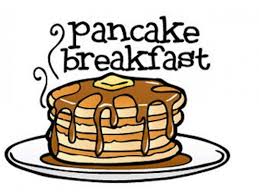 Join us for food and conversation!When: 1st Thursday of the Month 9:30-10:30am( 9/6, 10/4, 11/1, 12/6, 1/10, 2/7, 3/7, 4/4, 5/2)Where: Room 703 With: Mrs. MillerParent Involvement CoordinatorWe will discuss many topics that align with the book “1-2-3 Magic”: Discipline for Calm, Effective, and Happy Parenting!We hope to see you!